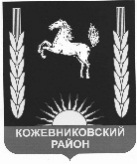 АДМИНИСТРАЦИЯ    кожевниковского   районаРАСПОРЯЖЕНИЕ______________                                                                                                                                                                                       №________с. Кожевниково   Кожевниковского района   Томской областиО внесении изменений в распоряжение  Администрации  Кожевниковского района  от 12.10.2017   № 551-рО внесении изменений в распоряжение  Администрации  Кожевниковского района  от 12.10.2017   № 551-р1.  В связи с кадровыми изменениями в  распоряжении  Администрации Кожевниковского района от 12.10.2017 года № 551-р «О назначении ответственных  должностных лиц за реализацию государственной национальной политики в муниципальном образовании Кожевниковский район»  изложить пункт 1.  в новой редакции:  «1. Назначить должностное лицо Администрации Кожевниковского района, ответственное за реализацию государственной национальной политики на территории  муниципального образования Кожевниковский район Юркина С.В. - заместителя Главы района по социальной политике - начальника отдела по культуре, спорту, молодежной политике и связям с общественностью.».2.Разместить настоящее распоряжение на официальном сайте  органов местного самоуправления Кожевниковского района.3.Настоящее  распоряжение  вступает в силу со дня его подписания.  И.А.Бирюкова(83822) 22-3451.  В связи с кадровыми изменениями в  распоряжении  Администрации Кожевниковского района от 12.10.2017 года № 551-р «О назначении ответственных  должностных лиц за реализацию государственной национальной политики в муниципальном образовании Кожевниковский район»  изложить пункт 1.  в новой редакции:  «1. Назначить должностное лицо Администрации Кожевниковского района, ответственное за реализацию государственной национальной политики на территории  муниципального образования Кожевниковский район Юркина С.В. - заместителя Главы района по социальной политике - начальника отдела по культуре, спорту, молодежной политике и связям с общественностью.».2.Разместить настоящее распоряжение на официальном сайте  органов местного самоуправления Кожевниковского района.3.Настоящее  распоряжение  вступает в силу со дня его подписания.  И.А.Бирюкова(83822) 22-345